แบบขอรับเงินสนับสนุนโครงการงานวิจัย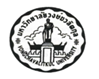 เขียนที่   มหาวิทยาลัยวงษ์ชวลิตกุลวันที่............เดือน.................................พ.ศ...................เรื่อง    ขอรับเงินทุนสนับสนุนงานวิจัยเรียน   คณะกรรมการส่งเสริมการวิจัยสิ่งที่ส่งมาด้วย	แบบเสนอโครงการงานวิจัย  (วจ.01-02) 				จำนวน  10  ฉบับ	ข้าพเจ้า.............................................................ตำแหน่ง......................................................................สังกัด.............................................…….................. เป็นหัวหน้าโครงการงานวิจัย หรือผู้วิจัย มีความประสงค์ขอยื่นเสนอโครงการงานวิจัย ในกลุ่มสาขาวิชา (จำแนกตาม OECD) ....................................................................เพื่อขอรับเงินทุนสนับสนุนงานวิจัยจากมหาวิทยาลัยวงษ์ชวลิตกุล เพื่อทำการวิจัยเรื่อง(ภาษาไทย) ......................................................................................................................................................................................................................................................................................(ภาษาอังกฤษ).................................................................................................................................................................................................................................................................................	จึงเรียนมาเพื่อโปรดพิจารณาโครงการงานวิจัย ตามที่ได้แนบมาพร้อมนี้